AO First TemplateThe pdf document cannot exceed 3 pages:Among the following SDGs, tick those related to your project:Title and acronym of the projectName of the UniCA PIE-mail Function, hosting laboratoryStudents Involved (first and last name + Grade)	                                                                             Funding requested to the Academy €  Short description of the project and how it contributes to one or more of Academy 3’s topics of interest (1 page) + Academy priorities themes linked to the project  Ensure healthy lives and promote well-being for all at all ages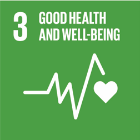  Ensure healthy lives and promote well-being for all at all ages Ensure healthy lives and promote well-being for all at all ages Ensure availability and sustainable management of water and sanitation for all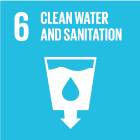  Ensure access to affordable, reliable, sustainable and modern energy for all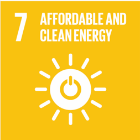  Ensure access to affordable, reliable, sustainable and modern energy for all Ensure access to affordable, reliable, sustainable and modern energy for all Make cities and human settlements inclusive, safe, resilient and sustainable 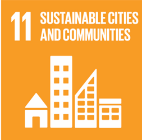  Ensure sustainable consumption and production patterns 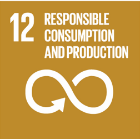  Ensure sustainable consumption and production patterns  Ensure sustainable consumption and production patterns  Take urgent action to combat climate change and its impacts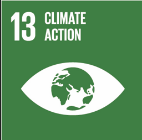  Conserve and sustainably use the oceans, seas and marine resources for sustainable development 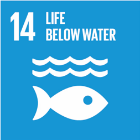  Conserve and sustainably use the oceans, seas and marine resources for sustainable development  Conserve and sustainably use the oceans, seas and marine resources for sustainable development  Protect, restore and promote sustainable use of terrestrial ecosystems and manage forests, combat desertification, and halt, reverse land degradation and biodiversity loss 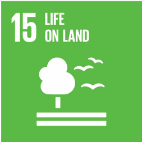 Estimation of funding request:Estimation of funding request:Estimation of funding request:BudgetDescription/JustificationDescription/JustificationDescription/JustificationInternship   € Missions   € Equipment (< € 1,500)  € Investment (equipment ≥ € 1,500)  € Total  €Co-financingCo-financingDescriptionObtained  € Expected  € Total project budget  € Presentation of the PI (1/2 page)Signature of Laboratory Director: